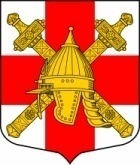 СОВЕТ ДЕПУТАТОВ МУНИЦИПАЛЬНОГО ОБРАЗОВАНИЯСИНЯВИНСКОЕ ГОРОДСКОЕ ПОСЕЛЕНИЕ МУНИЦИПАЛЬНОГО ОБРАЗОВАНИЯ КИРОВСКИЙ МУНИЦИПАЛЬНЫЙ РАЙОН ЛЕНИНГРАДСКОЙ ОБЛАСТИР Е Ш Е Н И ЕОт « 04 »     марта    2011г. № 8О предоставлении в безвозмездное пользование муниципальному учреждению культуры «Центральная межпоселенческая библиотека» нежилого встроенного помещения для использования под библиотеку, расположенного по адресу: Ленинградская область, Кировский район, г.п. Синявино, ул. Лесная, 18 «Г»	Руководствуясь ст.ст. 689-701 Гражданского кодекса РФ, ст.34 Устава муниципального образования Синявинское городское поселение муниципального образования Кировский муниципальный район Ленинградской области и на основании письма муниципального учреждения культуры «Центральная межпоселенческая библиотека» от 01.03.2011г. № 23:	1. Предоставить в безвозмездное пользование МУК «Центральная межпоселенческая библиотека» нежилое встроенное помещение площадью 79,32 кв.м., расположенное по адресу: Ленинградская область, Кировский район, г.п. Синявино, ул. Лесная, 18 «Г», для использования под библиотеку, сроком на 4 года.	2. Сектору управления муниципальным имуществом администрации МО Синявинское городское поселение заключить договор безвозмездного пользования указанного в п.1 нежилого встроенного помещения. Глава муниципального образования                                                   Ю.Л. ЕфимовРазослано: дело, сектор УМИ администрации МО Синявинское г.п., МУК «Центральная межпоселенческая библиотека»